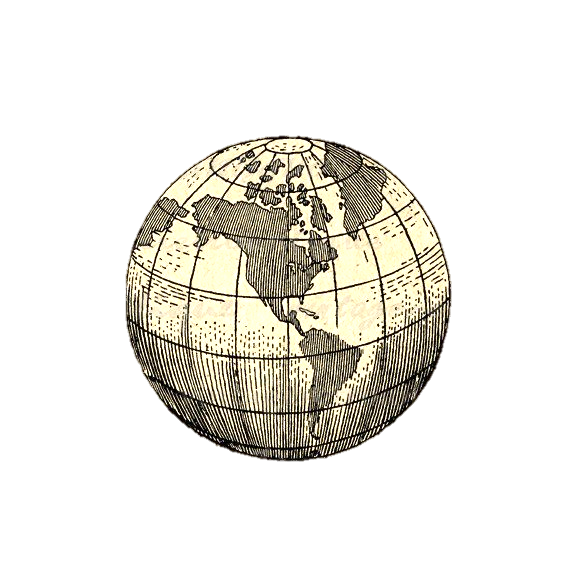 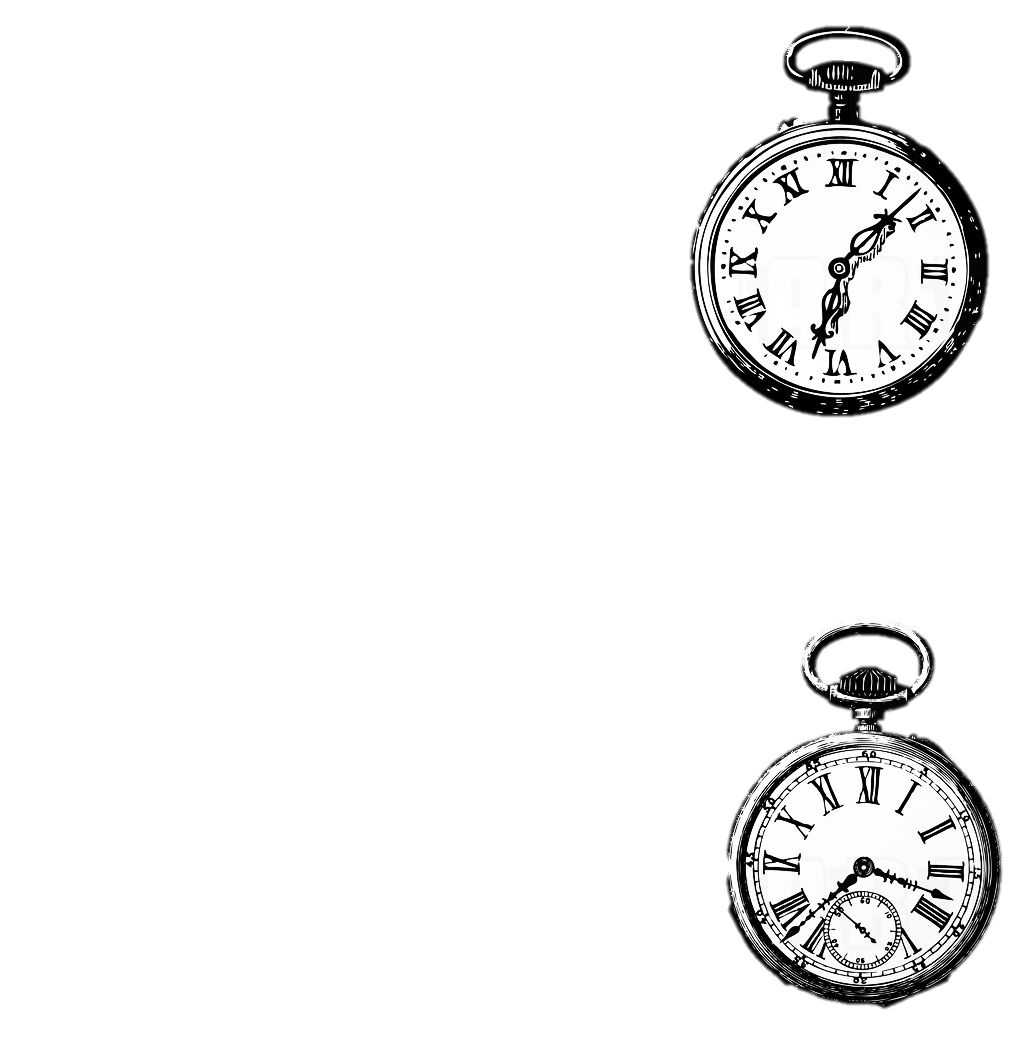 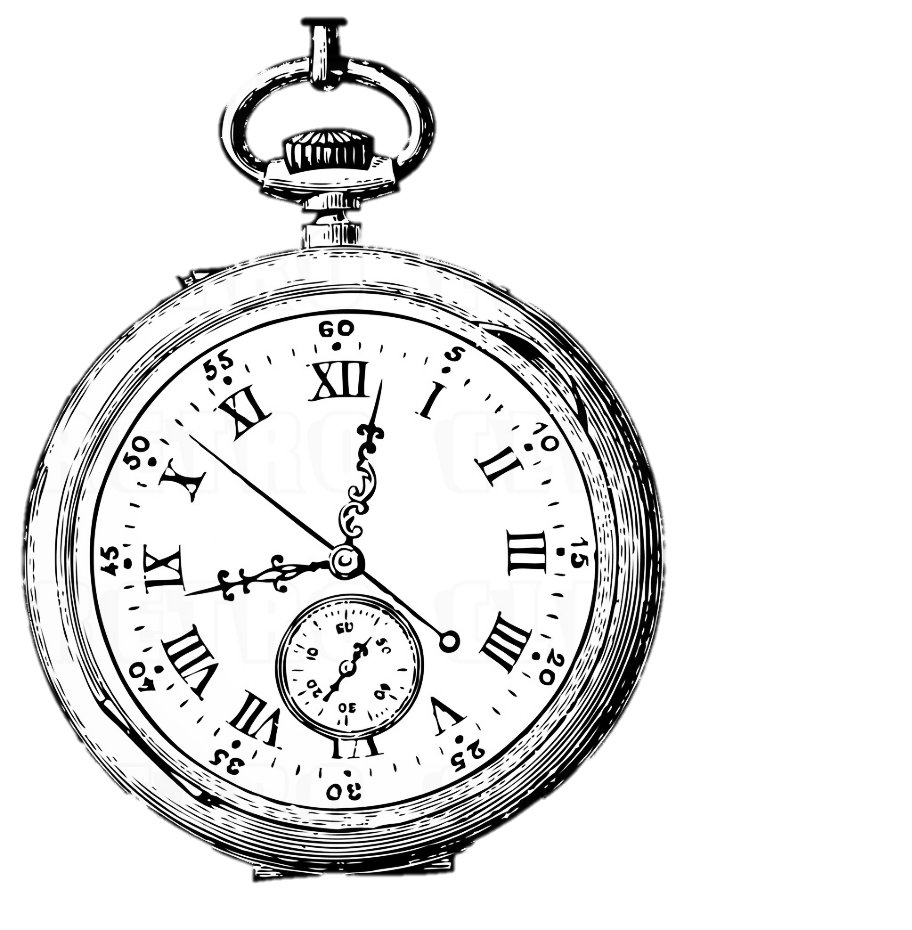 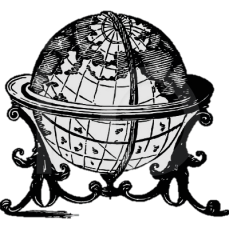 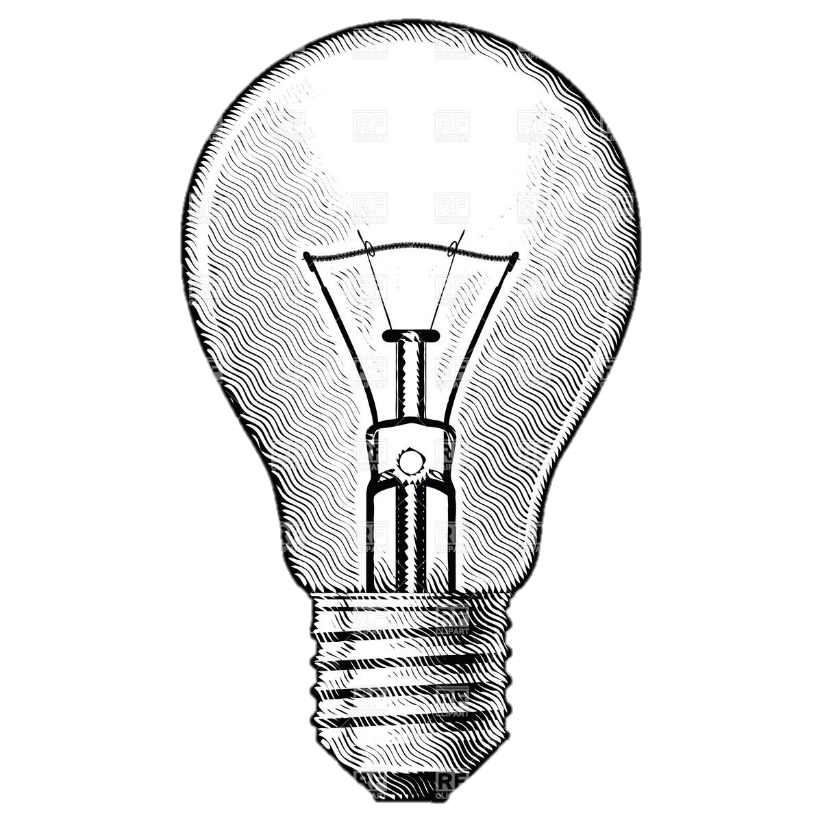 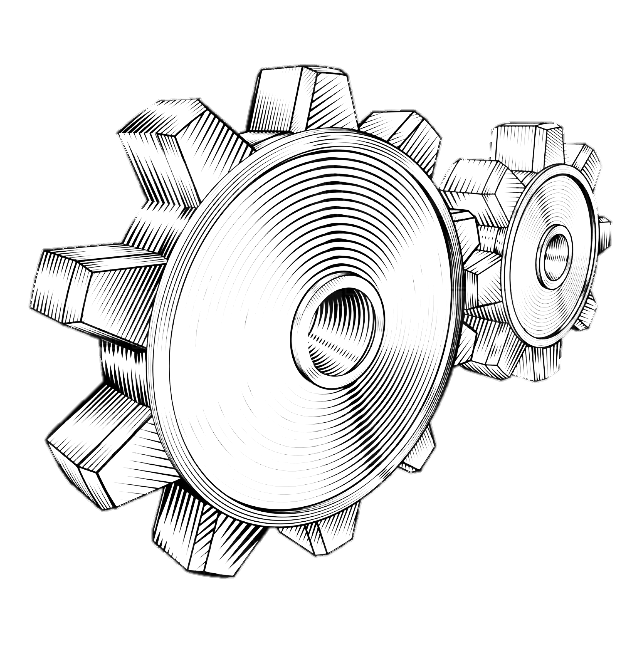 .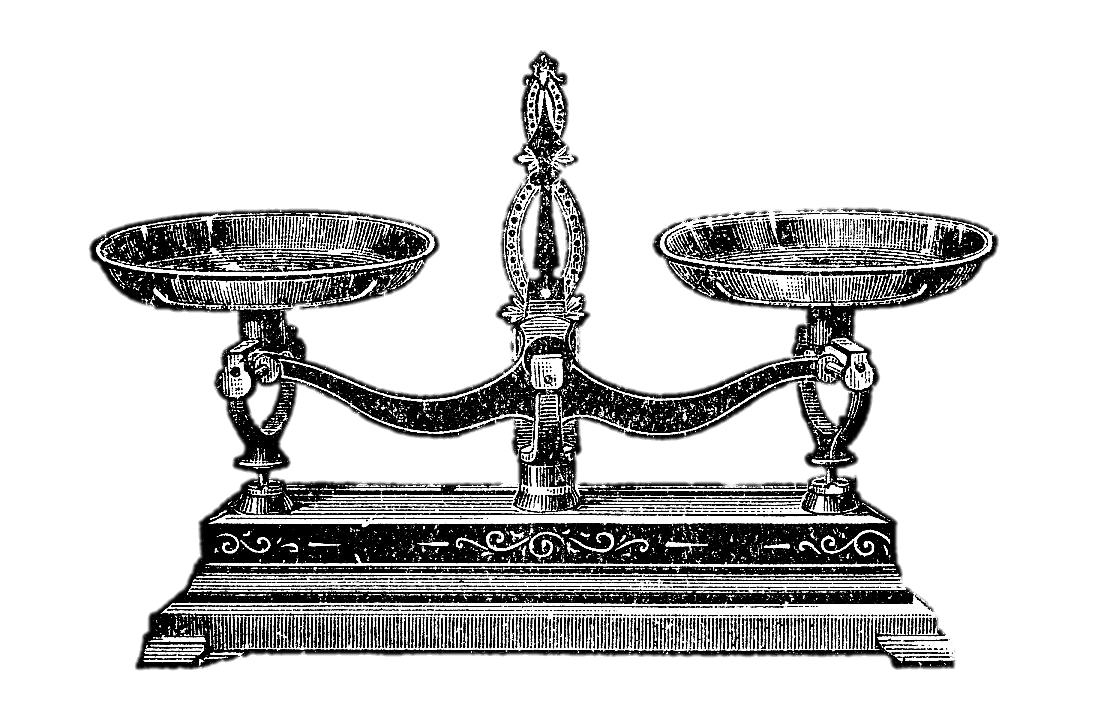 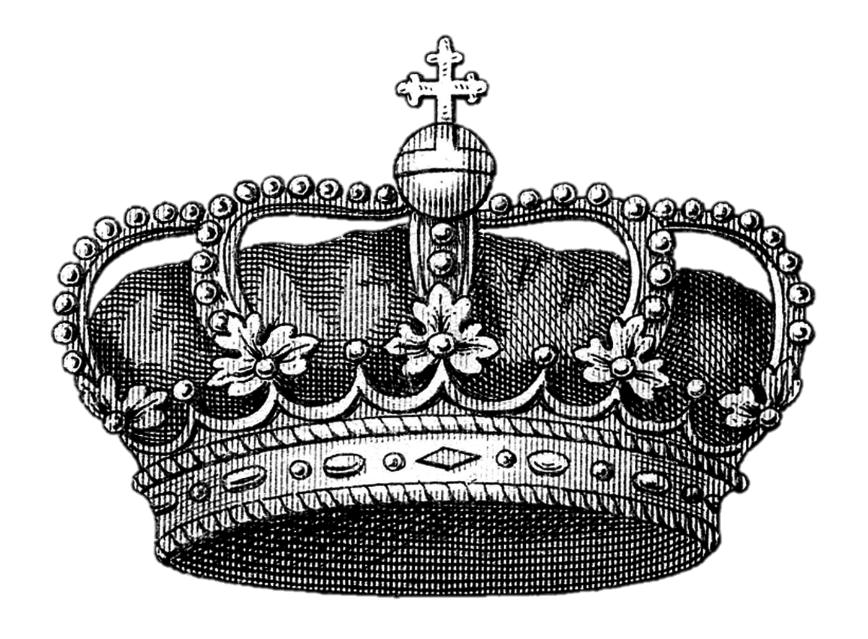 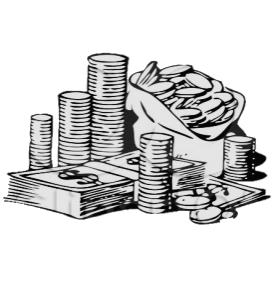 …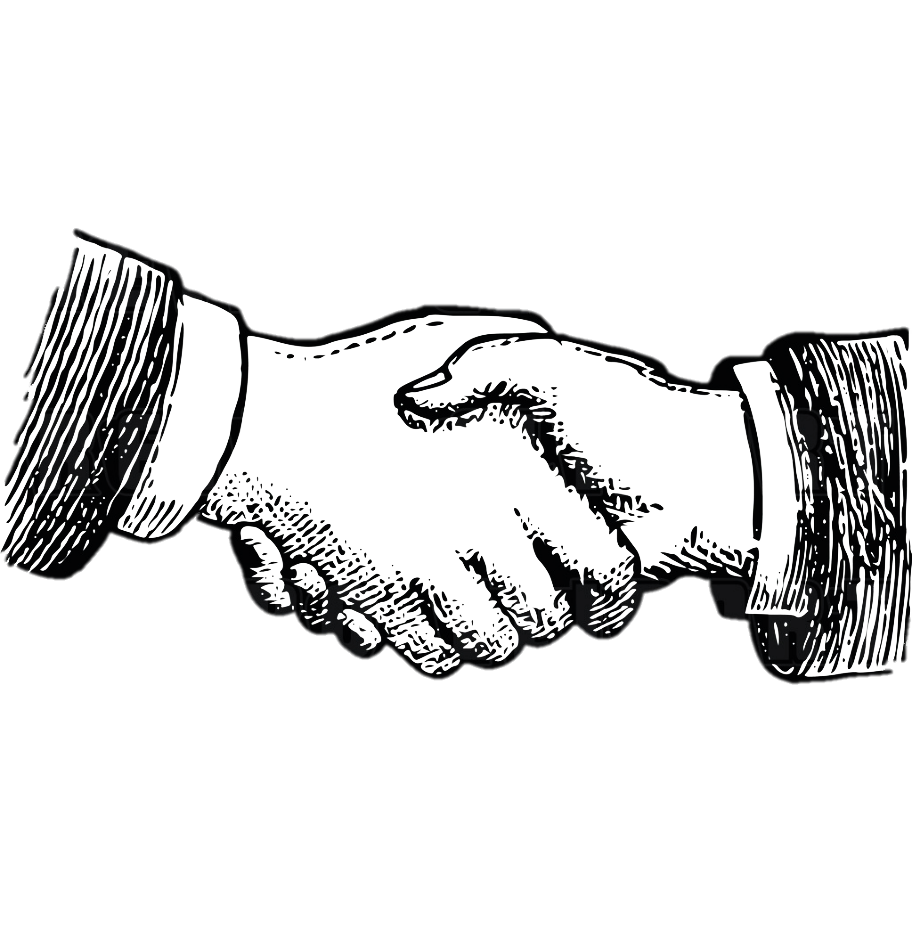 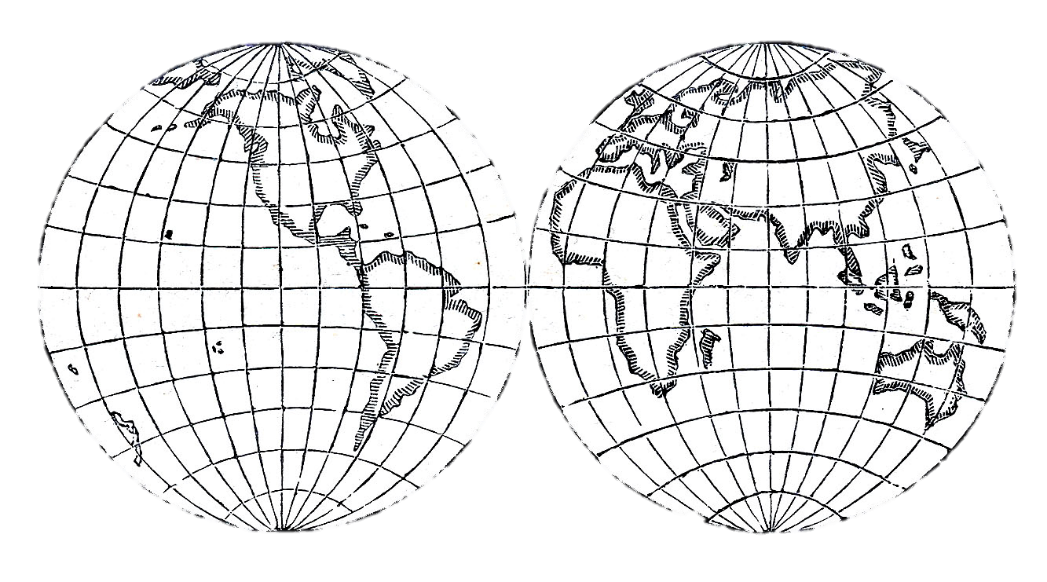 BIG CONCEPTS0